Scope of WorkImportation of (8) Aluminium doors and Aluminium-glass office Partition, Glazed Partition. At CRS office building in Khartoum – Eltaif . 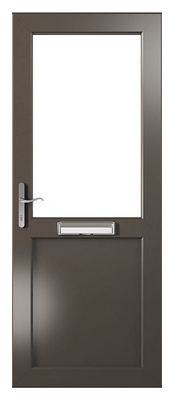 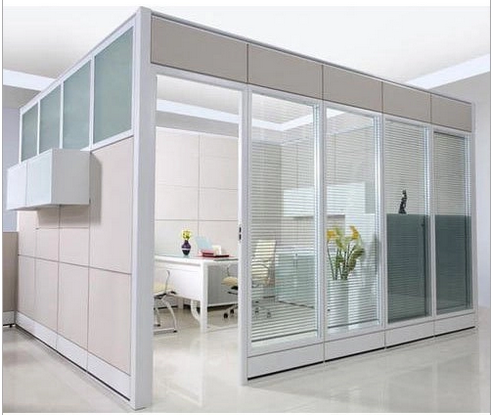 #Specifications Quantity M2 Unit price Total SDG 1Customized Aluminium Office Partition. 2 m highest. The Divider Comes with open type of hinged, swing, and sliding,  simple design, 50mm thickness, Brown & white colour, and is made from chosen grade glass and aluminium sheet with progressive technology. Besides, the Aluminium Partition features portability, high fabrications, robustness, superior design, and long life.622High quality aluminium residential doors will enhance  privacy,  including part glass solutions.(8) doors. 30